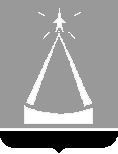 ГЛАВА  ГОРОДСКОГО  ОКРУГА  ЛЫТКАРИНО  МОСКОВСКОЙ  ОБЛАСТИРАСПОРЯЖЕНИЕ10.12.2019  №  320-рг.о. ЛыткариноОб утверждении плана проведения Администрацией городского округа Лыткарино проверок в отношении заказчиков городского округа Лыткарино и иных субъектов проверки в первом полугодии 2020 годаВ соответствии со статьей 99 Федерального закона от 05.04.2013г. № 44-ФЗ «О контрактной системе в сфере закупок товаров, работ, услуг для обеспечения государственных и муниципальных нужд» и постановлением Главы города Лыткарино от 22.10.2014 №831-п «Об утверждении Положения о контроле в сфере закупок для обеспечения муниципальных нужд города Лыткарино»: Утвердить план проведения Администрацией городского округа Лыткарино проверок в отношении заказчиков городского округа Лыткарино  и иных субъектов проверки в первом полугодии 2020 года (прилагается). 2. Начальнику сектора муниципального контроля отдела экономики и перспективного развития Администрации городского округа Лыткарино Е.М. Дерябиной обеспечить размещение настоящего распоряжения на официальном сайте городского округа Лыткарино в сети Интернет.     3.   Разместить      в      установленном      порядке      план      проведения Администрацией городского округа Лыткарино проверок в отношении заказчиков городского округа Лыткарино  и иных субъектов проверки в первом полугодии 2020 года в Единой информационной системе в сфере закупок.  4. Контроль за исполнением настоящего распоряжения возложить на заместителя Главы Администрации городского округа Лыткарино М.В. Ивашневу. Е.В. СерёгинПриложениек распоряжению Главы городского округа Лыткарино                                                                                                                                  от « 10 » декабря 2019г.  № 320-р        План проведения Администрацией городского округа Лыткарино проверок в отношении заказчиков городского округа Лыткарино и иных субъектов проверки в первом полугодии 2020 года